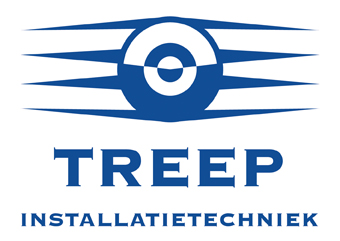 AanmeldformulierAan:	Treep Installatietechniek    	Brugweg 66     	2741 KZ WaddinxveenOndergetekendeNaam			:____________________________________Adres			:____________________________________Woonplaats		:____________________________________Telefoonnummer	:____________________________________E-mail 			: ____________________________________Sluit hierbij een onderhoudsabonnement aan voor een:- C.V. Ketel	        	Merk: _______________________   	 Bouwjaar: _________- C.V. Combiketel    	Merk: _______________________	 Bouwjaar: _________- Geiser             		Merk: _______________________          Bouwjaar: _________- Boiler             		Merk: _______________________          Bouwjaar: _________- Ventilatie box      	Merk: _______________________          Bouwjaar: _________---Bij Treep Installatietechniek te Waddinxveen.Ondergetekende verklaart akkoord te gaan met de "Regeling Onderhoudsabonnement Treep Installatietechniek".Plaats:				Datum:				Handtekening: